4H	Troms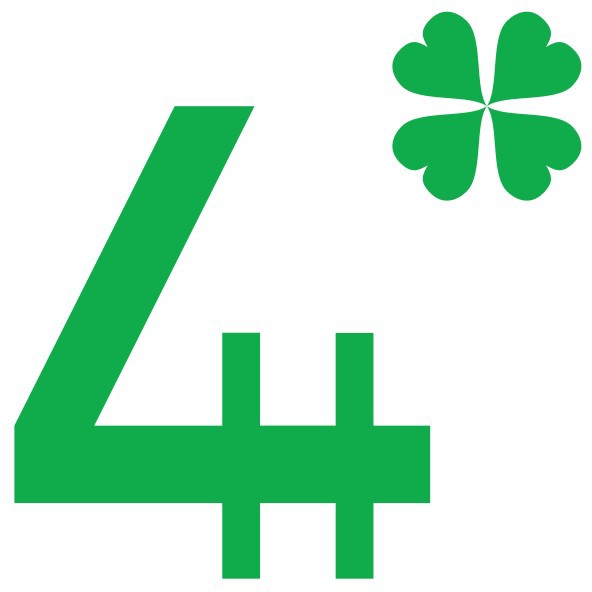 Revidert budsjett 2020og budsjett 2021SammendragInnholdsfortegnelseDRIFTSINNTEKTERSalgsinntekterSum salgsinntekter	53 407,00	56 000,00	53 912,00 Andre inntekterSum andre inntekter	754 361,74	555 750,00	462 228,6570 484,00	49 771,00	78 984,00	56 484,00	56 484,001 730 300,00	1 049 533,86	731 600,00	746 100,00	667 300,00-8 000,00	-10 960,08	-8 000,00	-8 500,00	-8 500,00-575 000,00	-421 283,87	-470 000,00	-359 350,00	-260 250,00Andre driftskostnaderSum andre driftskostnader	-676 383,92	-326 250,00	-322 890,05Finansinntekter og finanskostnader-1 384 584,00	-806 339,16	-553 034,00	-477 194,00	-416 884,004 000,00	3 914,37	4 000,00	3 500,00	2 500,00-162 800,00	0,00	-216 450,00	-38 960,00	40 650,00Aktivitets- og prosjektbudsjett; sammendragSide 6 av 16Side 7 av 16Budsjett spesifisert; KlubbrådgiversamlingBudsjett spesifisert; ÅrsmøteBudsjett spesifisert; FylkesleirBudsjett spesifisert; HøstfestBudsjett spesifisert; Nationale samlingerBudsjett spesifisert; TrivselsagentBudsjett spesifisert; FriluftslivetsukeBudsjett spesifisert; BakerovnBudsjett spesifisert; KlubbstartBudsjett spesifisert; Prosjekt Apatity 4HBudsjett spesifisert; DrømmeplassenBudsjett spesifisert; Prosjekt smartereBudsjett spesifisert; Prosjekt sommerleirBudsjett spesifisert; Prosjekt Under åpen himmelBudsjettInntekterKostnaderResultatRegnskap 20191 103 440,17-1 238 804,05-135 363,88Revidert budsjett 2020806 084,00-845 044,00-38 960,00Budsjett 2021726 284,00-685 634,0040 650,00OverskriftSideBudsjett spesifisert2Aktivitets- og prosjektbudsjett; sammendrag6Budsjett spesifisert; Drift8Budsjett spesifisert; DAF-kurs9Budsjett spesifisert; Klubbrådgiversamling9Budsjett spesifisert; Årsmøte9Budsjett spesifisert; Storkurs10Budsjett spesifisert; Fylkesleir10Budsjett spesifisert; Fylkesstyremøter11Budsjett spesifisert; Høstfest11Budsjett spesifisert; Felles reise til landsleir/nordisk leir12Budsjett spesifisert; Nationale samlinger12Budsjett spesifisert; Trivselsagent12Budsjett spesifisert; Gøy på landet13Budsjett spesifisert; Friluftslivetsuke13Budsjett spesifisert; Bakerovn13Budsjett spesifisert; Synliggjøring14Budsjett spesifisert; Klubbstart14Budsjett spesifisert; Prosjekt 4H-Gård15Budsjett spesifisert; Prosjekt Apatity 4H15Budsjett spesifisert; Prosjekt Drømmeplassen15Budsjett spesifisert; Prosjekt Oppdag16Budsjett spesifisert; Prosjekt smartere16Budsjett spesifisert; Prosjekt sommerleir16Budsjett spesifisert; Prosjekt under åpen himmel163100 Varesalg-100,001 000,005 130,003220 Kontingenter medl./klubber53 507,0055 000,0048 782,00Sum driftsinntekter807 768,74	611 750,00	516 140,65DRIFTSKOSTNADERVarekostnader4300 4H-artikler/varekjøp-525,75-525,750,000,00-4 332,004990 Beholdn.endring varelager1 777,001 777,00-1 000,00-1 000,009 576,00Sum varekostnader1 251,251 251,25-1 000,00-1 000,005 244,00Personalkostnader5000 Lønn og personalkostnader utbetalt av andre-430 542,77-380 000,00-380 000,00-213 331,30-213 331,305330 Styrehonorar0,000,000,000,000,005500 Arbeidsgiveravgift betalt av andre0,000,000,000,000,005505 Telefongodtgjørelse0,000,000,000,000,005040 Innleid hjelp-12 053,50-10 000,00-10 000,00-19 874,50-19 874,505800 Refusjoner v/sykelønn0,000,000,000,000,005930 Personalforsikringer0,000,000,000,000,005991 Velferdskonto0,000,000,00-250,00-250,00Sum personalkostnader-442 596,27-390 000,00-390 000,00-233 455,80-233 455,80Avskrivninger6010 Avskrivninger driftsmidler0,000,000,000,000,00Sum avskrivninger0,000,000,000,000,0010 484,0010 821,008 984,005 484,005 484,0060 000,0038 950,0070 000,0051 000,0051 000,0014 000,0014 545,0014 000,0014 000,0014 000,00990 500,00622 458,31120 000,00120 000,000,00262 000,00189 184,00238 000,00158 000,00150 000,000,00-48 830,000,000,000,0070 000,0070 072,0070 000,0070 000,0070 000,002 000,009 000,002 000,004 000,004 000,004 000,000,004 000,00104 000,00108 000,000,000,000,000,000,000,000,000,000,000,00204 500,00155 900,00182 000,00198 500,00265 500,000,000,000,000,000,00153 300,001 488,553 300,004 300,004 300,000,000,000,000,000,0030 000,0035 716,0098 300,0073 300,0051 500,000,000,000,000,000,001 800 784,00	1 099 304,86	810 584,00802 584,00723 784,00-4 000,00-13 543,83-4 000,00-4 500,00-4 500,00-4 000,002 583,75-4 000,00-4 000,00-4 000,00-545 000,00-400 733,87-450 000,00-325 100,00-230 000,000,000,000,000,000,000,000,000,000,000,000,000,000,000,000,00-30 000,00-20 250,00-20 000,00-34 000,00-30 000,000,000,000,000,000,000,000,000,000,000,000,00-300,000,00-250,00-250,000,000,000,000,000,000,000,000,000,000,006300 Husleie/leie av lokaler6300 Husleie/leie av lokaler-110 130,00-68 000,00-53 972,006340 Strøm6340 Strøm0,000,000,006360 Renhold6360 Renhold0,000,000,006540 Kontorutstyr/inventar6540 Kontorutstyr/inventar0,000,00-1 028,406552 Edb - innkjøp6552 Edb - innkjøp-649,000,000,006553 Edb - drift/vedlikehold6553 Edb - drift/vedlikehold-4 526,00-5 000,00-8 663,006700 Revisjon/regnskapstjenester6700 Revisjon/regnskapstjenester-40 562,50-35 000,00-19 750,006795 Konsulent/kjøp av tjenester6795 Konsulent/kjøp av tjenester-11 775,000,000,006800 Kontorrekvisita6800 Kontorrekvisita-2 711,50-2 500,00-1 188,456820 Trykkekostnader6820 Trykkekostnader-7 569,55-3 900,00-515,856821 Layout/illustrasjon/foto6821 Layout/illustrasjon/foto0,000,000,006825 Pakking/adressering6825 Pakking/adressering0,000,000,006840 Abonnementer/kontingenter6840 Abonnementer/kontingenter-1 700,00-1 700,00-1 700,006860 Opplæring - ansatte6860 Opplæring - ansatte0,000,000,006865 Deltakeravgifter6865 Deltakeravgifter-49 000,00-17 000,00-9 400,006900Telefon0,000,000,006940Porto-5 422,24-2 000,00-1 107,307140Reiseutgifter-130 707,54-65 150,00-57 975,007145Overnatting-8 238,00-5 000,00-2 833,007320Annonsering-10 188,00-200,00-4 438,007390 Matutgifter7390 Matutgifter-39 111,46-11 200,00-30 306,967395 Kursmateriell7395 Kursmateriell-13 278,45-5 400,00-6 287,107420 Premier og gaver7420 Premier og gaver-3 131,80-1 200,00-2 778,907425 Pr artikler og info. materiell7425 Pr artikler og info. materiell0,000,00-1 512,007430 Avgitte bidrag og tilskudd7430 Avgitte bidrag og tilskudd-101 700,00-94 000,00-117 400,007500Forsikringer0,000,00-780,007770Gebyrer/provisjoner-4 154,00-4 500,00-523,497790Andre kostnader-130 728,88-4 500,00-730,607799Øreavrunding0,000,000,007830Tap på fordringer-1 100,000,000,00Sum driftskostnader-1 117 728,94	-717 250,00	-551 101,85DRIFTSRESULTAT-309 960,20	-105 500,00	-34 961,208050 Renteinntekter6 026,005 500,006 078,008070 Annen finansinntekt0,000,000,008150 Rentekostnader0,000,000,008170 Annen finanskostnad0,000,000,00Sum netto finansposter6 026,005 500,006 078,00DisponeringerSum disponeringer-303 934,20-100 000,00-28 883,20-57 800,00-85 232,00-59 000,00-65 360,00-61 000,000,000,000,000,000,000,00-220,000,000,000,00-1 000,00-358,00-500,000,000,000,00-19 173,000,000,000,00-8 500,00-8 620,00-10 000,00-10 000,00-10 000,00-33 000,00-25 875,00-30 000,00-45 000,00-45 000,00-18 700,00-10 000,000,000,000,00-700,00-8,00-800,00-1 000,00-1 000,00-700,00-29 528,65-800,00-700,00-500,000,000,000,000,000,000,000,000,000,000,00-1 700,00-1 900,00-1 700,00-1 700,00-1 700,000,00-4 833,360,000,000,00-11 000,00-39 250,00-11 000,00-8 500,00-8 500,000,000,000,000,000,00-1 300,00-78,00-1 100,00-700,00-450,00-266 500,00-198 581,45-139 600,00-117 000,00-98 500,00-12 000,00-2 435,250,000,000,00-10 000,00-4 438,00-10 000,00-6 000,00-5 000,00-125 500,00-31 844,47-42 500,00-94 000,00-50 000,00-55 600,000,00-7 500,00-5 000,00-10 500,00-8 100,00-1 128,75-6 500,00-4 500,00-1 500,00-21 000,000,00-24 000,00-9 000,00-2 500,00-689 000,00-333 600,00-202 500,00-103 000,00-115 000,00-3 284,00-3 248,00-3 284,00-3 234,00-3 234,00-2 000,00-2 546,93-2 000,00-2 500,00-2 500,00-57 200,00-3 440,30-250,000,000,000,000,000,000,000,000,000,000,000,000,00-1 967 584,00	-1 238 583,11	-1 031 034,00-845 044,00-685 634,00-166 800,00	-139 278,25	-220 450,00-42 460,0038 150,004 000,004 135,314 000,003 500,002 500,000,000,000,000,000,000,00-220,940,000,000,000,000,000,000,000,00-162 800,00	-135 363,88	-216 450,00-38 960,0040 650,00-159 800,000,00-44 450,0061 040,00132 150,00-3 000,000,00-172 000,00-100 000,00-91 500,00Aktivitet/prosjektRegnskap 2018	Rev. Budsjett 2019Resultat	ResultatDrift-5 505,58	-90 200,00DAF-kurs-8 910,00	5 000,00Klubbrådgiversamling-3 531,33	2 000,00Årsmøte-9 613,95	0,00Storkurs19 587,96	23 000,00Fylkesleir0,00	12 000,00Fylkesstyremøter-5 460,50	-7 000,00Høstfest-5 335,50	1 000,00Felles reise til landsleir/nordisk leir-10 188,80	0,00Nationale-samlinger-14 573,00	-20 000,00Trivselsagent-12 135,50	0,00Gøy på landet198,00	8 000,00Friluftslivetsuke1 450,50	1 400,00Bakerovn0,00	0,00Synliggjøring-6 252,50	-3 000,00Klubbstart-2 988,00	0,00Prosjekt 4H-Gård0,00	-50 000,00Prosjekt Apatity 4H-5 625,00	0,00Prosjekt Drømmeplassen0,00	0,00Prosjekt matabassadør-103,50	0,00Prosjekt Oppdag0,00	0,00Prosjekt smartere0,00	0,00Prosjekt sommerleir25 000,00	0,00Prosjekt under åpen himmel15 000,00	5 000,00Sum-28 986,70	-112 800,00Budsjett 2020ResultatRev. Budsjett 2020ResultatBudsjett 2021Resultat-26 350,0084 040,0056 400,0010 000,005 000,0011 000,002 500,002 500,005 000,000,004 500,008 500,0033 000,0031 000,0038 000,000,000,0025 000,00-7 000,00-5 000,00-5 000,001 000,00-3 000,00-2 750,000,000,000,00-20 000,00-7 500,00-7 500,00-12 500,00-7 500,00-7 000,008 000,003 000,006 500,001 400,003 000,003 000,000,001 000,001 000,00-55 000,00-18 500,00-12 500,00-117 000,00-81 500,00-79 000,00-50 000,00-50 000,000,000,000,000,000,000,000,000,000,000,000,000,000,000,000,000,007 000,000,000,006 000,000,000,00-218 950,00-38 960,0040 650,00Kontonr. TekstRegnskap 2018	Rev. Budsjett 2019	Budsjett 2020Rev. Budsjett 2020Budsjett 20213100322032253235Varesalg Kontingent LandslotteriOffentlige tilskudd6048 78214 64077 62660 00014 00077 50070 00014 00078 00051 00014 00050 00051 00014 00050 0003240325039003910Tilskudd fra landbruksorg. Bidrag andre inst./org.GrasrotandelenMomskompansasjon69 0471 30858 01370 0001 30030 00070 0001 30098 30070 000100 0001 30073 30070 000100 0001 30051 500InntekterInntekter269 476252 800331 600359 600337 8004990Varekostnad/endring varelager9 576-4 000-4 000-4 000-4 0005000Personalkostnader-213 331-250 000-250 000-155 100-160 0005991Velferdskonto-250-250-2506300Kontorleie-30 410-29 400-30 000-30 360-31 0006300Lagerleie-12 192-24 400-25 000-25 000-25 0006540Kontorutstyr/inventar-1 028-1 000-500006553EDB-8 663-8 500-10 000-10 000-10 0006700Revisjon/regnskap-14 125-20 000-30 000-45 000-45 0006800Kontorrekvisita-1 118-700-800-1 000-1 0006820Trykksaker-516-700-800-700-5006840Tono-avtale-1 700-1 700-1 700-1 700-1 7006940Porto-420-800-600-200-2007140Reisekostnader-1 279-1 000-1 000-1 000-1 0007390Matutgifter-2017420Premier og gaver-3987500Arrangementsforsikring-780-800-800-750-7507770Bank og kortgebyrer-480-2 000-2 000-2 500-2 5007790Andre kostnader-7310-25000KostnaderKostnader-278 047-345 000-357 450-277 560-282 900Resultat før finansinntekter-8 572	-92 200	-25 85082 04054 9008050Renteinntekter3 0662 0002 0002 0001 500Resultat-5 506	-90 200	-23 85084 04056 400Kontonr.TekstRegnskap 2018Rev. Budsjett 2019Budsjett 2020Rev. Budsjett 202020213250	Kursstøtte3260	Deltakeravgift3 40016 5004 00030 0004 00035 0004 00030 0008 00032 000Inntekter19 90034 00039 00034 00040 0006300Leie lokale0-2 000-2 000-2 000-2 0006865Deltakeravgift instruktørkurs-6 000-6 000-6 000-6 000-6 0007140Reisekostnader-1 810-1 000-1 000-1 000-1 0007430Tilskudd arrangørklubb-21 000-10 000-10 000-10 000-10 0007390Matutgifter-10 000-10 000-10 000-10 000KostnaderKostnader-28 810-29 000-29 000-29 000-29 000Kontonr.TekstRegnskap 2018Rev. Budsjett 2019Budsjett 2020Rev. Budsjett 20203260	Deltakeravgift9 00020 00021 00021 00025 000Inntekter9 00020 00021 00021 00025 0007140Reisekostnader-2 088-4 000-4 000-4 000-4 0007145Overnatting-2 833007390Matutgifter-7 531-14 000-14 500-14 500-16 0007395Kursmateriell-80KostnaderKostnader-12 531-18 000-18 500-18 500-20 000Kontonr.TekstRegnskap 2018Rev. Budsjett 2019Budsjett 2020Rev. Budsjett 2020Budsjett 20213260	Deltakeravgift21 50010 50011 00026 00026 000Inntekter21 50010 50011 00026 00026 0006300Leie lokale-9 37000-3 000-3 0007140Reisekostnader-3 305-2 000-2 000-5 000-1 5007390Matutgifter-18 221-8 000-8 000-12 000-12 0007420Premier og gaver-192-500-1 000-1 500-1 0007770Bank og kortgebyrer-2600007790Andre kostnader00000KostnaderKostnader-31 114-10 500-11 000-21 500-17 500Kontonr.TekstRegnskap 2018Rev. Budsjett 2019Budsjett 2020Rev. Budsjett 2020Budsjett 20213100Varesalg6701 0001 500003235Tilskudd40 00035 00040 00060 00035 0003260Deltakeravgift39 00044 00060 00060 00060 000InntekterInntekter79 67080 000101 500120 00095 0005040Innleid hjelp-11 875-12 000-12 000-26 000-12 0006300Lokale-2 000-2 000-2 000-5 00007140Reisekostnader-12 426-13 000-13 000-13 000-5 0007390Matutgifter-40 0007395Kursmateriell-5 7280-5 000-5 000-5 0007430Tilskudd arrangør-27 400-30 000-36 5000-35 0006940Porto-3700007420Premier og gaver-60000007770Bank og kortgebyrer-170000KostnaderKostnader-60 082-57 000-68 500-89 000-57 000Kontonr.TekstRegnskap 2018Rev. Budsjett 2019Budsjett 2020Rev. Budsjett 2020Budsjett 20213100Varesalg1 0001 00003235Tilskudd25 00025 00025 0003260Deltakeravgift50 00050 00060 000InntekterInntekter76 0000085 0005040Innleid hjelp-10 000-10 000-10 0007140Reisekostnader-10 000-10 000-5 0007395Kursmateriell-5 000-5 000-5 0007430Tilskudd arrangør-39 000-39 000-40 000KostnaderKostnader-64 00000-60 000Resultat012 0000025 000Kontonr.TekstRegnskap 2018Rev. Budsjett 2019Budsjett 2020Rev. Budsjett 2020Budsjett 20217140	Reisekostnader7390	Matutgifter-4 881-580-5 000-2 000-5 000-2 000-3 500-1 500-3 500-1 500Kostnader-5 461-7 000-7 000-5 000-5 000Kontonr.TekstRegnskap 2018Rev. Budsjett 2019Budsjett 2020Rev. Budsjett 2020Budsjett 20213100	Varesalg4 4008 0007 0005 0005 000Inntekter4 4008 0007 0005 0005 0004300Varekjøp-4 332-4 000-4 000-4 500-4 5006800Kontorrekvisita-7000006940Porto-493-500-500-500-2507140Reisekostnader-4 337-2 000-1 000-2 500-2 5007420Premier og gaver-504-500-500-500-500KostnaderKostnader-9 736-7 000-6 000-8 000-7 750Kontonr.TekstRegnskap 2018Rev. Budsjett 2019Budsjett 2020Rev. Budsjett 2020Budsjett 20213260	Deltakeravgift050 00050 00054 00054 000Inntekter050 00050 00054 00054 0006940Porto-1457140Reisekostnader-10 044-50 000-50 000-50 000-50 0007390Matutgifter-4 000-4 000KostnaderKostnader-10 189-50 000-50 000-54 000-54 000Kontonr.TekstRegnskap 2018Rev. Budsjett 2019Budsjett 2020Rev. Budsjett 2020Budsjett 20216865	Deltakeravgifter7140	Reisekostnader-3 400-11 173-5 000-15 000-5 000-15 000-2 500-5 000-2 500-5 000Kostnader-14 573-20 000-20 000-7 500-7 500Resultat-14 573	-20 000	-20 000-7 500-7 500Kontonr.TekstRegnskap 2018Rev. Budsjett 2019Budsjett 2020Rev. Budsjett 2020Budsjett 20213260	Deltakeravgift4 40005 0007 5008 500Inntekter4 40005 0007 5008 5005040Kursinstruktører-8 000-8 000-8 000-8 0007140Reisekostnader-6 084-5 000-4 000-4 0007390Mat-2 292-2 500-3 000-3 0007395Kursmateriell-160-2 0000-500KostnaderKostnader-16 5360-17 500-15 000-15 500Kontonr.TekstRegnskap 2018Rev. Budsjett 2019Budsjett 2020Rev. Budsjett 2020Budsjett 20213235	Tilskudd35 00050 00050 00048 00040 000Inntekter35 00050 00050 00048 00040 0007390Matutgifter-1 482-1 500-1 500-5 000-3 5007395Kursmateriell-320-500-500007430Støtte 4H-gårder-33 000-40 000-40 000-40 000-30 000KostnaderKostnader-34 802-42 000-42 000-45 000-33 500Kontonr.TekstRegnskap 2018Rev. Budsjett 2019Budsjett 2020Budsjett 2021Budsjett 20223245	Tilskudd FNF2 0002 0002 0004 0004 000Inntekter2 0002 0002 0004 0004 0007140	Reisekostnader-550-600-600-1 000-1 000Kostnader-550-600-600-1 000-1 000Kontonr.TekstRegnskap 2018Rev. Budsjett 2019Budsjett 2020Rev. Budsjett 2020Budsjett 20213100	Varesalg3900	Leieinntekt484	4842 000	2 0004843 0004843 000Inntekter0	2 484	2 4843 4843 4847500	Forsikring-2 484	-2 484-2 484-2 484Kostnader0	-2 484	-2 484-2 484-2 484Kontonr.TekstRegnskap 2018Rev. Budsjett 2019Budsjett 2020Rev. Budsjett 2020Budsjett 20213265	Overskudd fra klubbarrangment3900	Større-midler7950033 000000000Inntekter79533 0000007140Reisekostnader0-6 000-20 000-5 000-5 0006940Porto-1300007320Annonsering-4 438-10 000-10 000-6 000-5 0007420Premier og gaver-1 085-5 000-5 000-2 50007425Pr artikler og info. Materiell-1 512-15 000-20 000-5 000-2 500KostnaderKostnader-7 048-36 000-55 000-18 500-12 500Resultat-6 253	-3 000	-55 000-18 500-12 500Kontonr.TekstRegnskap 2018Rev. Budsjett 2019Budsjett 2020Rev. Budsjett 2020Budsjett 2021Prosjektmidler fra Nordlys 3230	plussfondet3900	Større-midler20 00067 000Inntekter0	87 000	0005040Honorar studenter-8 0007390Matkostnader-8 0007140Transport-2 4007395Materiell-1 6005000Personalkostnader-100 000-100 000-70 000-70 0007140Reisekostnader-10 000-10 000-10 000-10 0007430Oppstartsstøtte-6 000-9 000-9 000-3 0000KostnaderKostnader-6 000-139 000-119 000-83 000-80 000Resultat før finansinntekter-6 000	-72 000	-119 000-83 000-80 0008050Renteinntekter3 0122 0002 0001 5001 000Resultat-2 988	-50 000	-117 000-81 500-79 000Kontonr. TekstRegnskap 2018 ev. Budsjett 201 Budsjett 2020Rev. Budsjett 20207430	Avgitte bidrag-50 000	-50 000-50 000Kostnader0	-50 000	-50 000-50 000Kontonr. TekstRegnskap 2018 ev. Budsjett 201 Budsjett 2020Prosjektmidler fra3230	Barentssekretariatet254 000Inntekter0	254 000	05000Org.rådgiver 4H Nordland 1 mnd-45 0007140Reisekostnader-76 0007390Matkostnader-70 0007145Overnatting-12 0006795Tolk-10 0006795Transportable toaletter-8 7007395Kursmateriell-10 0007790Pass-7 2007420Gaver-2 1006700Regnskap og revisjon-5 625-13 000KostnaderKostnader-5 625-254 0000Kontonr. TekstRegnskap 2018 ev. Budsjett 201 Budsjett 2020Rev. Budsjett 20203230	Prosjektmidler fra Gjensidigestiftelsen680 000120 000120 000Inntekter00680 000120 000120 0007425Infoarbeid-6 000-4 000-4 0007390Møte-6 000-4 000-4 0007140Reise-18 000-12 000-12 0005000Lønn-150 000-100 000-100 0007430Støtte til drømmeplasser-500 00000KostnaderKostnader0-680 000-120 000-120 000Kontonr.TekstRegnskap 2018Rev. Budsjett 2019Budsjett 20203230	Friluftsmidler fra 4H Norge36 500Inntekter0	36 500	07140Reise-5 500-5 500-5 5007390Mat-6 000-6 000-6 0007395Materiell-25 000-25 000-25 000KostnaderKostnader0-36 5000Kontonr.TekstRegnskap 2018Rev. Budsjett 2019Budsjett 20203900	Smartere-midler50 000Inntekter0	50 000	07790	Bruk av smartere-midler-50 000Kostnader0	-50 000	0Kontonr.TekstRegnskap 2018Rev. Budsjett 2019Budsjett 20203235	Tilskudd40 000	40 000Inntekter40 000	0	40 0007430	Støtte til klubber-15 000	-33 000Kostnader-15 000	0	-33 000Kontonr.TekstRegnskap 2018Rev. Budsjett 2019Budsjett 20203235	Tillskudd30 00074 50030 000Inntekter30 00074 50030 0007430	Støtte til klubber 7140	Reise7395	Kursmateriell-15 000-11 000-45 000-13 500-24 000Kostnader-15 000-69 500-24 000